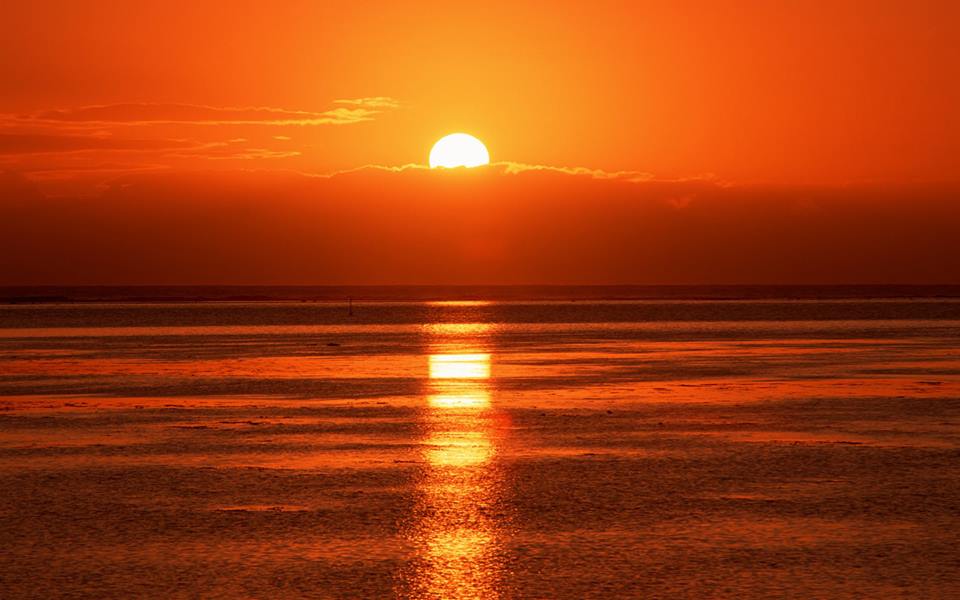 Happy Summer..!SUMMER TERMSSummer IMonday, June 15th -Friday, July 10thFriday, July 3th Independence Day Weekend-No SchoolSummer IIMonday, July 13th- Friday, August 7thU.S. INTERNATIONAL CHRISTIAN ACADEMY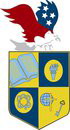 www.usicahs.orgadmin@USICAHS.ORG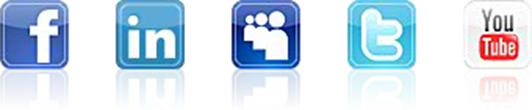 